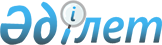 О внесении изменений в решение Арысского городского маслихата от 19 декабря 2014 года № 36/203-V "О городском бюджете на 2015–2017 годы"
					
			Утративший силу
			
			
		
					Решение Арысского городского маслихата Южно-Казахстанской области от 26 марта 2015 года № 39/234-V. Зарегистрировано Департаментом юстиции Южно-Казахстанской области 3 апреля 2015 года № 3101. Утратило силу в связи с истечением срока применения - (письмо аппарата маслихата города Арыс Южно-Казахстанской области от 6 января 2016 года № 6      Сноска. Утратило силу в связи с истечением срока применения - (письмо аппарата маслихата города Арыс Южно-Казахстанской области от 06.01.2016 № 6).

      В соответствии с пунктом 5 статьи 109 Бюджетного кодекса Республики Казахстан от 4 декабря 2008 года, подпунктом 1) пункта 1 статьи 6 Закона Республики Казахстан от 23 января 2001 года «О местном государственном управлении и самоуправлении в Республике Казахстан» и решением Южно-Казахстанского областного маслихата от 19 марта 2015 года № 36/291-V «О внесении изменений и дополнений в решение Южно-Казахстанского областного маслихата от 11 декабря 2014 года № 34/258-V «Об областном бюджете на 2015-2017 годы», зарегистрированного в Реестре государственной регистрации нормативных правовых актов за № 3084, Арысский городской маслихат РЕШИЛ:



      1. Внести в решение Арысского городского маслихата от 19 декабря 2014 года № 36/203-V «О городском бюджете на 2015-2017 годы» (зарегистрированного в Реестре государственной регистрации нормативных правовых актов за № 2946, опубликовано 17 января 2015 года в газете «Арыс ақиқаты») следующие изменения:



      пункт 1 изложить в новой редакции:

      «1. Утвердить городской бюджет города Арыс на 2015-2017 годы согласно приложениям 1, 2 и 3 соответственно, в том числе на 2015 год в следующих объемах:

      1) доходы – 7 483 455 тысяч тенге, в том числе по:

      налоговым поступлениям – 1 148 888 тысяч тенге;

      неналоговым поступлениям – 6 851 тысяч тенге;

      поступления от продажи основного капитала – 21 991 тысяч тенге;

      поступлениям трансфертов – 6 305 725 тысяч тенге;

      2) затраты – 7 482 216 тысяч тенге;

      3) чистое бюджетное кредитование – 18 206 тысяч тенге, в том числе:

      бюджетные кредиты – 20 811 тысяч тенге;

      погашение бюджетных кредитов – 2 605 тысяч тенге;

      4) сальдо по операциям с финансовыми активами – 17 150 тысяч тенге, в том числе:

      приобретение финансовых активов – 17 150 тысяч тенге;

      поступления от продажи финансовых активов государства – 0 тенге;

      5) дефицит бюджета – - 34 117 тысяч тенге;

      6) финансирование дефицита бюджета – 34 117 тысяч тенге.».



      Приложения 1, 2, 3, 6 к указанному решению изложить в новой редакции согласно приложениям 1, 2, 3, 4 к настоящему решению.



      2. Настоящее решение вводится в действие с 1 января 2015 года.      Председатель сессии

      городского маслихата                       Е.Сарбасов      Секретарь городского

      маслихата                                  Т.Тулбасиев

Приложение 1 к решению

Арысского городского маслихата

от 26 марта 2015 года № 39/234-VПриложение 1 к решению

Арысского городского маслихата

от 19 декабря 2014 года № 36/203-V Городской бюджет на 2015 год

Приложение 2 к решению

Арысского городского маслихата

от 26 марта 2015 года № 39/234-VПриложение 2 к решению

Арысского городского маслихата

от 19 декабря 2014 года № 36/203-V Городской бюджет на 2016 год      

Приложение 3 к решению

Арысского городского маслихата

от 26 марта 2015 года № 39/234-VПриложение 3 к решению

Арысского городского маслихата

от 19 декабря 2014 года № 36/203-V Городской бюджет на 2017 год      

Приложение 4 к решению

Арысского городского маслихата

от 26 марта 2015 года № 39/234-VПриложение 6 к решению

Арысского городского маслихата

от 19 декабря 2014 года № 36/203-V Бюджетные программы каждого сельского округа городского бюджета на 2015-2017 годы      
					© 2012. РГП на ПХВ «Институт законодательства и правовой информации Республики Казахстан» Министерства юстиции Республики Казахстан
				Категория Категория Категория Категория Сумма, тысяч тенгеКлассКлассСумма, тысяч тенгеПодклассПодклассСумма, тысяч тенгеНаименованиеСумма, тысяч тенге11123I. ДОХОДЫ7483455НАЛОГОВЫЕ ПОСТУПЛЕНИЯ11488881Налоговые поступления1148888101Подоходный налог3511691012Индивидуальный подоходный налог351169103Социальный налог2874951031Социальный налог287495104Hалоги на собственность4392751041Hалоги на имущество3645861043Земельный налог248921044Hалог на транспортные средства484981045Единый земельный налог1299105Внутренние налоги на товары, работы и услуги591551052Акцизы75621053Поступления за использование природных и других ресурсов349221054Сборы за ведение предпринимательской и профессиональной деятельности146735Налог на игорный бизнес199807Прочие налоги9661Прочие налоговые поступления в местный бюджет966108Обязательные платежи, взимаемые за совершение юридически значимых действий и (или) выдачу документов уполномоченными на то государственными органами или должностными лицами108281081Государственная пошлина10828НЕНАЛОГОВЫЕ ПОСТУПЛЕНИЯ68512Неналоговые поступления6851201Доходы от государственной собственности19092011Поступления части чистого дохода государственных предприятий9712015Доходы от аренды имущества, находящегося в государственной собственности938206Прочие неналоговые поступления49422061Прочие неналоговые поступления4942ПОСТУПЛЕНИЯ ОТ ПРОДАЖИ ОСНОВНОГО КАПИТАЛА219913Поступления от продажи основного капитала21991303Продажа земли и нематериальных активов219913031Продажа земли21991ПОСТУПЛЕНИЯ ТРАНСФЕРТОВ63057254Поступления трансфертов 6305725402Трансферты из вышестоящих органов государственного управления6305725Функциональная группа Функциональная группа Функциональная группа Функциональная группа Функциональная группа Сумма, тысяч тенгеФункциональная подгруппаФункциональная подгруппаФункциональная подгруппаФункциональная подгруппаСумма, тысяч тенгеАдминистратор бюджетных программАдминистратор бюджетных программАдминистратор бюджетных программСумма, тысяч тенгеПрограммаПрограммаСумма, тысяч тенгеНаименованиеСумма, тысяч тенге111123II. ЗАТРАТЫ748221601Государственные услуги общего характера261225011Представительные, исполнительные и другие органы, выполняющие общие функции государственного управления201234011112Аппарат маслихата района (города областного значения)19163011112001Услуги по обеспечению деятельности маслихата района (города областного значения)18939011112003Капитальные расходы государственного органа224011122Аппарат акима района (города областного значения)90582011122001Услуги по обеспечению деятельности акима района (города областного значения)81992011122002Создание информационных систем7455011122003Капитальные расходы государственного органа1135011123Аппарат акима района в городе, города районного значения, поселка, аула, аульного округа91489011123001Услуги по обеспечению деятельности акима района в городе, города районного значения, поселка, аула, аульного округа89505011123022Капитальные расходы государственного органа1984012Финансовая деятельность1070012459Отдел экономики и финансов района (города областного значения)1070012459003Проведение оценки имущества в целях налогообложения1070019Прочие государственные услуги общего характера58921458Отдел жилищно-коммунального хозяйства, пассажирского транспорта и автомобильных дорог района (города областного значения)31934001Услуги по реализации государственной политики на местном уровне в области жилищно-коммунального хозяйства, пассажирского транспорта и автомобильных дорог31158013Капитальные расходы государственного органа144020Создание информационных систем632019459Отдел экономики и финансов района (города областного значения)26987019459001Услуги по реализации государственной политики в области формирования и развития экономической политики, государственного планирования, исполнения бюджета и управления коммунальной собственностью района (города областного значения)26116019459002Создание информационных систем630019459015Капитальные расходы государственного органа24102Оборона10524021Военные нужды9275021122Аппарат акима района (города областного значения)9275021122005Мероприятия в рамках исполнения всеобщей воинской обязанности9275022Организация работы по чрезвычайным ситуациям1249022122Аппарат акима района (города областного значения)1249022122007Мероприятия по профилактике и тушению степных пожаров районного (городского) масштаба, а также пожаров в населенных пунктах, в которых не созданы органы государственной противопожарной службы124903Общественный порядок, безопасность, правовая, судебная, уголовно-исполнительная деятельность14260039Прочие услуги в области общественного порядка и безопасности14260031458Отдел жилищно-коммунального хозяйства, пассажирского транспорта и автомобильных дорог района (города областного значения)14260031458021Обеспечение безопасности дорожного движения в населенных пунктах1426004Образование5414958041Дошкольное воспитание и обучение668911041123Аппарат акима района в городе, города районного значения, поселка, села, сельского округа51059041123004Обеспечение деятельности организаций дошкольного воспитания и обучения29831041Реализация государственного образовательного заказа в дошкольных организациях образования21228041464Отдел образования района (города областного значения)617852041464009Обеспечение деятельности организаций дошкольного воспитания и обучения53619040Реализация государственного образовательного заказа в дошкольных организациях образования564233042Начальное, основное среднее и общее среднее образование3251500042123Аппарат акима района в городе, города районного значения, поселка, аула (села), аульного (сельского) округа250042123005Организация бесплатного подвоза учащихся до школы и обратно в аульной (сельской) местности250042464Отдел образования района (города областного значения)3251250042464003Общеобразовательное обучение3204984042464006Дополнительное образование для детей46266049Прочие услуги в области образования1494547049464Отдел образования района (города областного значения)774463049464001Услуги по реализации государственной политики на местном уровне в области образования 12767049464002Создание информационных систем630049464005Приобретение и доставка учебников, учебно-методических комплексов для государственных учреждений образования района (города областного значения)50000049464012Капитальные расходы государственного органа145049464015Ежемесячная выплата денежных средств опекунам (попечителям) на содержание ребенка-сироты (детей-сирот), и ребенка (детей), оставшегося без попечения родителей15506022Выплата единовременных денежных средств казахстанским гражданам, усыновившим (удочерившим) ребенка (детей)-сироту и ребенка (детей), оставшегося без попечения родителей2230029Обследование психического здоровья детей и подростков и оказание психолого-медико-педагогической консультативной помощи населению20264067Капитальные расходы подведомственных государственных учреждений и организаций672921049467Отдел строительства района (города областного значения)720084049467037Строительство и реконструкция объектов образования72008406Социальная помощь и социальное обеспечение3045441Социальное обеспечение9045464Отдел образования района (города областного значения)9045030Содержание ребенка (детей), переданного патронатным воспитателям9045062Социальная помощь268044062451Отдел занятости и социальных программ района (города областного значения)263544062451002Программа занятости11000062451004Оказание социальной помощи на приобретение топлива специалистам здравоохранения, образования, социального обеспечения, культуры, спорта и ветеринарии в сельской местности в соответствии с законодательством Республики Казахстан4828062451005Государственная адресная социальная помощь1940062451006Оказание жилищной помощи13100062451007Социальная помощь отдельным категориям нуждающихся граждан по решениям местных представительных органов11383062451010Материальное обеспечение детей-инвалидов, воспитывающихся и обучающихся на дому1050062451014Оказание социальной помощи нуждающимся гражданам на дому37403062451016Государственные пособия на детей до 18 лет115950062451017Обеспечение нуждающихся инвалидов обязательными гигиеническими средствами и предоставление услуг специалистами жестового языка, индивидуальными помощниками в соответствии с индивидуальной программой реабилитации инвалида23456052Проведение мероприятий, посвященных семидесятилетию Победы в Великой Отечественной войне43434062464Отдел образования района (города областного значения)4500062464008Социальная поддержка обучающихся и воспитанников организаций образования очной формы обучения в виде льготного проезда на общественном транспорте (кроме такси) по решению местных представительных органов4500069Прочие услуги в области социальной помощи и социального обеспечения27455069451Отдел занятости и социальных программ района (города областного значения)27455069451001Услуги по реализации государственной политики на местном уровне в области обеспечения занятости и реализации социальных программ для населения24889069451011Оплата услуг по зачислению, выплате и доставке пособий и других социальных выплат1550069451012Создание информационных систем630069451021Капитальные расходы государственного органа298067Капитальные расходы подведомственных государственных учреждений и организаций8807Жилищно-коммунальное хозяйство536012071Жилищное хозяйство161082071458Отдел жилищно-коммунального хозяйства, пассажирского транспорта и автомобильных дорог района (города областного значения)3672033Проектирование, развитие, обустройство и (или) приобретение инженерно-коммуникационной инфраструктуры0041Ремонт и благоустройство объектов в рамках развития городов и сельских населенных пунктов по Дорожной карте занятости 20201847049Проведение энергетического аудита многоквартирных жилых домов 1825071467Отдел строительства района (города областного значения)149435071467003Проектирование, строительство и (или) приобретение жилья коммунального жилищного фонда 149435479Отдел жилищной инспекции района (города областного значения)7975001Услуги по реализации государственной политики на местном уровне в области жилищного фонда7144002Создание информационных систем630005Капитальные расходы государственного органа201072Коммунальное хозяйство258920072458Отдел жилищно-коммунального хозяйства, пассажирского транспорта и автомобильных дорог района (города областного значения)258920072458012Функционирование системы водоснабжения и водоотведения10057072458026Организация эксплуатации тепловых сетей, находящихся в коммунальной собственности районов (городов областного значения)204378028Развитие коммунального хозяйства6638029Развитие системы водоснабжения и водоотведения 37847073Благоустройство населенных пунктов116010073458Отдел жилищно-коммунального хозяйства, пассажирского транспорта и автомобильных дорог района (города областного значения)116010073458015Освещение улиц в населенных пунктах40112073458016Обеспечение санитарии населенных пунктов14438073458017Содержание мест захоронений и захоронение безродных195073458018Благоустройство и озеленение населенных пунктов6126508Культура, спорт, туризм и информационное пространство526607081Деятельность в области культуры161980081455Отдел культуры и развития языков района (города областного значения)51980081455003Поддержка культурно-досуговой работы51980081467Отдел строительства района (города областного значения)110000081467011Развитие объектов культуры110000082Спорт209559082465Отдел физической культуры и спорта района (города областного значения)120960001Услуги по реализации государственной политики на местном уровне в сфере физической культуры и спорта7821002Создание информационных систем630004Капитальные расходы государственного органа133082465005Развитие массового спорта и национальных видов спорта 105174082465006Проведение спортивных соревнований на районном (города областного значения) уровне3600082465007Подготовка и участие членов сборных команд района (города областного значения) по различным видам спорта на областных спортивных соревнованиях2800032Капитальные расходы подведомственных государственных учреждений и организаций802082467Отдел строительства района (города областного значения)88599082467008Развитие объектов спорта88599083Информационное пространство65488083455Отдел культуры и развития языков района (города областного значения)41592083455006Функционирование районных (городских) библиотек36156083455007Развитие государственного языка и других языков народа Казахстана5436083456Отдел внутренней политики района (города областного значения)23896083456002Услуги по проведению государственной информационной политики23896089Прочие услуги по организации культуры, спорта, туризма и информационного пространства89580089455Отдел культуры и развития языков района (города областного значения)49133089455001Услуги по реализации государственной политики на местном уровне в области развития языков и культуры8519089455002Создание информационных систем630089455010Капитальные расходы государственного органа112032Капитальные расходы подведомственных государственных учреждений и организаций39872089456Отдел внутренней политики района (города областного значения)40447089456001Услуги по реализации государственной политики на местном уровне в области информации, укрепления государственности и формирования социального оптимизма граждан24060002Создание информационных систем630089456003Реализация мероприятий в сфере молодежной политики15524089456006Капитальные расходы государственного органа100032Капитальные расходы подведомственных государственных учреждений и организаций13309Топливно-энергетический комплекс и недропользование48138099Прочие услуги в области топливно-энергетического комплекса и недропользования48138099458Отдел жилищно-коммунального хозяйства, пассажирского транспорта и автомобильных дорог района (города областного значения)48138099458019Развитие теплоэнергетической системы48138099458036Развитие газотранспортной системы 010Сельское, водное, лесное, рыбное хозяйство, особо охраняемые природные территории, охрана окружающей среды и животного мира, земельные отношения186206101Сельское хозяйство70898101459Отдел экономики и финансов района (города областного значения)4002101459099Реализация мер по оказанию социальной поддержки специалистов4002101473Отдел ветеринарии района (города областного значения)43499101473001Услуги по реализации государственной политики на местном уровне в сфере ветеринарии12770101473002Создание информационных систем630101473003Капитальные расходы государственного органа173101473007Организация отлова и уничтожения бродячих собак и кошек3200101473008Возмещение владельцам стоимости изымаемых и уничтожаемых больных животных, продуктов и сырья животного происхождения11720101473009Проведение ветеринарных мероприятий по энзоотическим болезням животных14187101473010Проведение мероприятий по идентификации сельскохозяйственных животных819477Отдел сельского хозяйства и земельных отношений района (города областного значения)23397101477001Услуги по реализации государственной политики на местном уровне в сфере сельского хозяйства и земельных отношений (города областного значения)22638101477002Создание информационных систем630101477003Капитальные расходы государственного органа129109Прочие услуги в области сельского, водного, лесного, рыбного хозяйства, охраны окружающей среды и земельных отношений115308109473Отдел ветеринарии района (города областного значения)115308109473011Проведение противоэпизоотических мероприятий11530811Промышленность, архитектурная, градостроительная и строительная деятельность25862112Архитектурная, градостроительная и строительная деятельность25862112467Отдел строительства района (города областного значения)10078112467001Услуги по реализации государственной политики на местном уровне в области строительства9254112467014Создание информационных систем630112467017Капитальные расходы государственного органа194112468Отдел архитектуры и градостроительства района (города областного значения)15784112468001Услуги по реализации государственной политики в области архитектуры и градостроительства на местном уровне8527112468002Создание информационных систем630112468003Разработка схем градостроительного развития территории района и генеральных планов населенных пунктов6543112468004Капитальные расходы государственного органа8412Транспорт и коммуникации82803121Автомобильный транспорт82803121458Отдел жилищно-коммунального хозяйства, пассажирского транспорта и автомобильных дорог района (города областного значения)82803121458023Обеспечение функционирования автомобильных дорог8280313Прочие62197133Поддержка предпринимательской деятельности и защита конкуренции10332133469Отдел предпринимательства района (города областного значения)10332133469001Услуги по реализации государственной политики на местном уровне в области развития предпринимательства и промышленности 9569133469002Создание информационных систем630133469004Капитальные расходы государственного органа133139Прочие51865139458Отдел жилищно-коммунального хозяйства, пассажирского транспорта и автомобильных дорог района (города областного значения)28979040Реализация мер по содействию экономическому развитию регионов в рамках Программы «Развитие регионов» 28979139459Отдел экономики и финансов района (города областного значения)22886139459012Резерв местного исполнительного органа района (города областного значения) 2288614Обслуживание долга4141Обслуживание долга4141459Отдел экономики и финансов района (города областного значения)4141459021Обслуживание долга местных исполнительных органов по выплате вознаграждений и иных платежей по займам из областного бюджета415Трансферты8876151Трансферты8876151459Отдел экономики и финансов района (города областного значения)8876151459006Возврат неиспользованных (недоиспользованных) целевых трансфертов8876III. ЧИСТОЕ БЮДЖЕТНОЕ КРЕДИТОВАНИЕ18206Функциональная группаФункциональная группаФункциональная группаФункциональная группаФункциональная группаСумма, тысяч тенгеФункциональная подгруппаФункциональная подгруппаФункциональная подгруппаФункциональная подгруппаСумма, тысяч тенгеАдминистратор бюджетных программАдминистратор бюджетных программАдминистратор бюджетных программСумма, тысяч тенгеПрограммаПрограммаСумма, тысяч тенгеНаименованиеСумма, тысяч тенге111123БЮДЖЕТНЫЕ КРЕДИТЫ2081110Сельское, водное, лесное, рыбное хозяйство, особо охраняемые природные территории, охрана окружающей среды и животного мира, земельные отношения208111Сельское хозяйство20811459Отдел экономики и финансов района (города областного значения)20811018Бюджетные кредиты для реализации мер социальной поддержки специалистов20811Категория Категория Категория Категория Категория Сумма, тысяч тенгеКлассКлассНаименованиеСумма, тысяч тенгеПодклассПодклассПодклассСумма, тысяч тенге111123ПОГАШЕНИЕ БЮДЖЕТНЫХ КРЕДИТОВ26055Погашение бюджетных кредитов260501Погашение бюджетных кредитов26051Погашение бюджетных кредитов выданных из государственного бюджета2605IV. САЛЬДО ПО ОПЕРАЦИЯМ С ФИНАНСОВЫМИ АКТИВАМИ17150Функциональная группаФункциональная группаФункциональная группаФункциональная группаФункциональная группаСумма, тысяч тенгеФункциональная подгруппаФункциональная подгруппаФункциональная подгруппаФункциональная подгруппаСумма, тысяч тенгеАдминистратор бюджетных программАдминистратор бюджетных программАдминистратор бюджетных программСумма, тысяч тенгеПрограммаПрограммаСумма, тысяч тенгеНаименованиеСумма, тысяч тенге111123ПРИОБРЕТЕНИЕ ФИНАНСОВЫХ АКТИВОВ1715013Прочие17150139Прочие17150139458Отдел жилищно-коммунального хозяйства, пассажирского транспорта и автомобильных дорог района (города областного значения)17150065Формирование или увеличение уставного капитала юридических лиц17150ПОСТУПЛЕНИЕ ОТ ПРОДАЖИ ФИНАНСОВЫХ АКТИВОВ ГОСУДАРСТВА0V. ДЕФИЦИТ (ПРОФИЦИТ) БЮДЖЕТА-34117VI. ФИНАНСИРОВАНИЕ ДЕФИЦИТА (ИСПОЛЬЗОВАНИЕ ПРОФИЦИТА) БЮДЖЕТА34117Категория Категория Категория Категория Категория Сумма, тысяч тенгеКлассКлассНаименованиеСумма, тысяч тенгеПодклассПодклассПодклассСумма, тысяч тенге111123ПОСТУПЛЕНИЕ ЗАЙМОВ208117Поступление займов2081101Внутренние государственные займы208112Договоры займа20811Функциональная группа Функциональная группа Функциональная группа Функциональная группа Функциональная группа Сумма, тысяч тенгеФункциональная подгруппаФункциональная подгруппаФункциональная подгруппаФункциональная подгруппаСумма, тысяч тенгеАдминистратор бюджетных программАдминистратор бюджетных программАдминистратор бюджетных программСумма, тысяч тенгеПрограммаПрограммаСумма, тысяч тенгеНаименованиеСумма, тысяч тенге111123ПОГАШЕНИЕ ЗАЙМОВ260516Погашение займов26051601Погашение займов2605161459Отдел экономики и финансов района (города областного значения)2605161459005Погашение долга местного исполнительного органа перед вышестоящим бюджетом2605Категория Категория Категория Категория Категория Сумма, тысяч тенгеКлассКлассНаименованиеСумма, тысяч тенгеПодклассПодклассПодклассСумма, тысяч тенге111123ИСПОЛЬЗУЕМЫЕ ОСТАТКИ БЮДЖЕТНЫХ СРЕДСТВ159118Используемые остатки бюджетных средств1591101Остатки бюджетных средств15911001Свободные остатки бюджетных средств15911Категория Категория Категория Категория Сумма, тысяч тенгеКлассКлассСумма, тысяч тенгеПодклассПодклассСумма, тысяч тенгеНаименованиеСумма, тысяч тенге11123I. ДОХОДЫ6578715НАЛОГОВЫЕ ПОСТУПЛЕНИЯ12531231Налоговые поступления1253123101Подоходный налог3786281012Индивидуальный подоходный налог378628103Социальный налог3097301031Социальный налог309730104Hалоги на собственность4943981041Hалоги на имущество4146231043Земельный налог264821044Hалог на транспортные средства518941045Единый земельный налог1399105Внутренние налоги на товары, работы и услуги577451052Акцизы74751053Поступления за использование природных и других ресурсов373661054Сборы за ведение предпринимательской и профессиональной деятельности103255Налог на игорный бизнес257907Прочие налоги10341Прочие налоговые поступления в местный бюджет1034108Обязательные платежи, взимаемые за совершение юридически значимых действий и (или) выдачу документов уполномоченными на то государственными органами или должностными лицами115881081Государственная пошлина11588НЕНАЛОГОВЫЕ ПОСТУПЛЕНИЯ73772Неналоговые поступления7377201Доходы от государственной собственности20892011Поступления части чистого дохода государственных предприятий10382015Доходы от аренды имущества, находящегося в государственной собственности1051206Прочие неналоговые поступления52882061Прочие неналоговые поступления5288ПОСТУПЛЕНИЯ ОТ ПРОДАЖИ ОСНОВНОГО КАПИТАЛА213903Поступления от продажи основного капитала21390303Продажа земли и нематериальных активов213903031Продажа земли21390ПОСТУПЛЕНИЯ ТРАНСФЕРТОВ52968254Поступления трансфертов 5296825402Трансферты из вышестоящих органов государственного управления5296825Функциональная группа Функциональная группа Функциональная группа Функциональная группа Функциональная группа Сумма, тысяч тенгеФункциональная подгруппаФункциональная подгруппаФункциональная подгруппаФункциональная подгруппаСумма, тысяч тенгеАдминистратор бюджетных программАдминистратор бюджетных программАдминистратор бюджетных программСумма, тысяч тенгеПрограммаПрограммаСумма, тысяч тенгеНаименованиеСумма, тысяч тенге111123II. ЗАТРАТЫ657871501Государственные услуги общего характера250915011Представительные, исполнительные и другие органы, выполняющие общие функции государственного управления225437011112Аппарат маслихата района (города областного значения)17766011112001Услуги по обеспечению деятельности маслихата района (города областного значения)17766011122Аппарат акима района (города областного значения)118649011122001Услуги по обеспечению деятельности акима района (города областного значения)82627011122002Создание информационных систем16742011122003Капитальные расходы государственного органа19280011123Аппарат акима района в городе, города районного значения, поселка, аула, аульного округа89022011123001Услуги по обеспечению деятельности акима района в городе, города районного значения, поселка, аула, аульного округа89022012Финансовая деятельность1145012459Отдел экономики и финансов района (города областного значения)1145012459003Проведение оценки имущества в целях налогообложения1145019Прочие государственные услуги общего характера24333019459Отдел экономики и финансов района (города областного значения)24333019459001Услуги по реализации государственной политики в области формирования и развития экономической политики, государственного планирования, исполнения бюджета и управления коммунальной собственностью района (города областного значения)24183019459015Капитальные расходы государственного органа15002Оборона12537021Военные нужды8725021122Аппарат акима района (города областного значения)8725021122005Мероприятия в рамках исполнения всеобщей воинской обязанности8725022Организация работы по чрезвычайным ситуациям3812022122Аппарат акима района (города областного значения)3812022122006Предупреждение и ликвидация чрезвычайных ситуаций масштаба района (города областного значения)2476022122007Мероприятия по профилактике и тушению степных пожаров районного (городского) масштаба, а также пожаров в населенных пунктах, в которых не созданы органы государственной противопожарной службы133603Общественный порядок, безопасность, правовая, судебная, уголовно-исполнительная деятельность11836039Прочие услуги в области общественного порядка и безопасности11836031458Отдел жилищно-коммунального хозяйства, пассажирского транспорта и автомобильных дорог района (города областного значения)11836031458021Обеспечение безопасности дорожного движения в населенных пунктах1183604Образование4379890041Дошкольное воспитание и обучение166789041123Аппарат акима района в городе, города районного значения, поселка, аула (села), аульного (сельского) округа28726041123004Поддержка организаций дошкольного воспитания и обучения28726041464Отдел образования района (города областного значения)138063041464009Обеспечение деятельности организаций дошкольного воспитания и обучения52014040Реализация государственного образовательного заказа в дошкольных организациях образования86049042Начальное, основное среднее и общее среднее образование3023453042123Аппарат акима района в городе, города районного значения, поселка, аула (села), аульного (сельского) округа267042123005Организация бесплатного подвоза учащихся до школы и обратно в аульной (сельской) местности267042464Отдел образования района (города областного значения)3023186042464003Общеобразовательное обучение2979851042464006Дополнительное образование для детей43335049Прочие услуги в области образования1189648049464Отдел образования района (города областного значения)167287049464001Услуги по реализации государственной политики на местном уровне в области образования 12496049464005Приобретение и доставка учебников, учебно-методических комплексов для государственных учреждений образования района (города областного значения)53500049464015Ежемесячная выплата денежных средств опекунам (попечителям) на содержание ребенка-сироты (детей-сирот), и ребенка (детей), оставшегося без попечения родителей16586067Капитальные расходы подведомственных государственных учреждений и организаций84705049467Отдел строительства района (города областного значения)1022361049467037Строительство и реконструкция объектов образования102236106Социальная помощь и социальное обеспечение244496062Социальная помощь219294062451Отдел занятости и социальных программ района (города областного значения)214479062451002Программа занятости11770062451004Оказание социальной помощи на приобретение топлива специалистам здравоохранения, образования, социального обеспечения, культуры, спорта и ветеринарии в сельской местности в соответствии с законодательством Республики Казахстан5166062451005Государственная адресная социальная помощь1712062451006Оказание жилищной помощи14017062451007Социальная помощь отдельным категориям нуждающихся граждан по решениям местных представительных органов13375062451010Материальное обеспечение детей-инвалидов, воспитывающихся и обучающихся на дому1123062451014Оказание социальной помощи нуждающимся гражданам на дому35403062451016Государственные пособия на детей до 18 лет115935062451017Обеспечение нуждающихся инвалидов обязательными гигиеническими средствами и предоставление услуг специалистами жестового языка, индивидуальными помощниками в соответствии с индивидуальной программой реабилитации инвалида15978062464Отдел образования района (города областного значения)4815062464008Социальная поддержка обучающихся и воспитанников организаций образования очной формы обучения в виде льготного проезда на общественном транспорте (кроме такси) по решению местных представительных органов4815069Прочие услуги в области социальной помощи и социального обеспечения25202069451Отдел занятости и социальных программ района (города областного значения)25202069451001Услуги по реализации государственной политики на местном уровне в области обеспечения занятости и реализации социальных программ для населения23544069451011Оплата услуг по зачислению, выплате и доставке пособий и других социальных выплат165807Жилищно-коммунальное хозяйство1036706071Жилищное хозяйство24955458Отдел жилищно-коммунального хозяйства, пассажирского транспорта и автомобильных дорог района (города областного значения)0458Отдел жилищно-коммунального хозяйства, пассажирского транспорта и автомобильных дорог района (города областного значения)947049Проведение энергетического аудита многоквартирных жилых домов 947071467Отдел строительства района (города областного значения)16992003Проектирование, развитие, обустройство и (или) приобретение инженерно-коммуникационной инфраструктуры16992479Отдел жилищной инспекции района (города областного значения)7016001Услуги по реализации государственной политики на местном уровне в области жилищного фонда7016072Коммунальное хозяйство877404072458Отдел жилищно-коммунального хозяйства, пассажирского транспорта и автомобильных дорог района (города областного значения)877404072458012Функционирование системы водоснабжения и водоотведения10761028Развитие коммунального хозяйства029Развитие системы водоснабжения и водоотведения 866643073Благоустройство населенных пунктов134347073458Отдел жилищно-коммунального хозяйства, пассажирского транспорта и автомобильных дорог района (города областного значения)134347073458015Освещение улиц в населенных пунктах51734073458016Обеспечение санитарии населенных пунктов15041073458017Содержание мест захоронений и захоронение безродных209073458018Благоустройство и озеленение населенных пунктов6736308Культура, спорт, туризм и информационное пространство275738081Деятельность в области культуры54717081455Отдел культуры и развития языков района (города областного значения)54717081455003Поддержка культурно-досуговой работы54717081467Отдел строительства района (города областного значения)0081467011Развитие объектов культуры082Спорт114282082465Отдел физической культуры и спорта района (города областного значения)114282001Услуги по реализации государственной политики на местном уровне в сфере физической культуры и спорта7770082465005Развитие массового спорта и национальных видов спорта 99664082465006Проведение спортивных соревнований на районном (города областного значения) уровне3852082465007Подготовка и участие членов сборных команд района (города областного значения) по различным видам спорта на областных спортивных соревнованиях2996082467Отдел строительства района (города областного значения)0082467008Развитие объектов спорта083Информационное пространство64957083455Отдел культуры и развития языков района (города областного значения)39388083455006Функционирование районных (городских) библиотек34058083455007Развитие государственного языка и других языков народа Казахстана5330083456Отдел внутренней политики района (города областного значения)25569083456002Услуги по проведению государственной информационной политики через газеты и журналы 12136083456005Услуги по проведению государственной информационной политики через телерадиовещание13433089Прочие услуги по организации культуры, спорта, туризма и информационного пространства41782089455Отдел культуры и развития языков района (города областного значения)10230089455001Услуги по реализации государственной политики на местном уровне в области развития языков и культуры8455032Капитальные расходы подведомственных государственных учреждений и организаций1775089456Отдел внутренней политики района (города областного значения)31552089456001Услуги по реализации государственной политики на местном уровне в области информации, укрепления государственности и формирования социального оптимизма граждан16704089456003Реализация мероприятий в сфере молодежной политики1484809Топливно-энергетический комплекс и недропользование103400099Прочие услуги в области топливно-энергетического комплекса и недропользования103400099458Отдел жилищно-коммунального хозяйства, пассажирского транспорта и автомобильных дорог района (города областного значения)103400099458036Развитие газотранспортной системы 10340010Сельское, водное, лесное, рыбное хозяйство, особо охраняемые природные территории, охрана окружающей среды и животного мира, земельные отношения55513101Сельское хозяйство55513101459Отдел экономики и финансов района (города областного значения)4274101459099Реализация мер социальной поддержки специалистов социальной сферы сельских населенных пунктов за счет целевого трансферта из республиканского бюджета4274101473Отдел ветеринарии района (города областного значения)28811101473001Услуги по реализации государственной политики на местном уровне в сфере ветеринарии9157101473003Капитальные расходы государственного органа150101473007Организация отлова и уничтожения бродячих собак и кошек3424101473009Проведение ветеринарных мероприятий по энзоотическим болезням животных15204101473010Проведение мероприятий по идентификации сельскохозяйственных животных876477Отдел сельского хозяйства и земельных отношений района (города областного значения)22428101477001Услуги по реализации государственной политики на местном уровне в сфере сельского хозяйства и земельных отношений (города областного значения)2242811Промышленность, архитектурная, градостроительная и строительная деятельность38922112Архитектурная, градостроительная и строительная деятельность38922112467Отдел строительства района (города областного значения)93452467001Услуги по реализации государственной политики на местном уровне в области строительства9195112467017Капитальные расходы государственного органа150112468Отдел архитектуры и градостроительства района (города областного значения)29577112468001Услуги по реализации государственной политики в области архитектуры и градостроительства на местном уровне 8470112468003Разработка схем градостроительного развития территории района и генеральных планов населенных пунктов2110712Транспорт и коммуникации83020121Автомобильный транспорт83020121458Отдел жилищно-коммунального хозяйства, пассажирского транспорта и автомобильных дорог района (города областного значения)83020121458023Обеспечение функционирования автомобильных дорог8302013Прочие85742133Поддержка предпринимательской деятельности и защита конкуренции9594133469Отдел предпринимательства района (города областного значения)9594133469001Услуги по реализации государственной политики на местном уровне в области развития предпринимательства и промышленности 9594139Прочие76148139458Отдел жилищно-коммунального хозяйства, пассажирского транспорта и автомобильных дорог района (города областного значения)51468139458001Услуги по реализации государственной политики на местном уровне в области жилищно-коммунального хозяйства, пассажирского транспорта и автомобильных дорог 22289139458013Капитальные расходы государственного органа200040Реализация мер по содействию экономическому развитию регионов в рамках Программы «Развитие регионов» 28979139459Отдел экономики и финансов района (города областного значения)24680139459012Резерв местного исполнительного органа района (города областного значения) 24680III. ЧИСТОЕ БЮДЖЕТНОЕ КРЕДИТОВАНИЕ-2605БЮДЖЕТНЫЕ КРЕДИТЫ0Категория Категория Категория Категория Категория Сумма, тысяч тенгеКлассКлассСумма, тысяч тенгеПодклассПодклассПодклассСумма, тысяч тенгеНаименованиеСумма, тысяч тенге111123ПОГАШЕНИЕ БЮДЖЕТНЫХ КРЕДИТОВ26055Погашение бюджетных кредитов260501Погашение бюджетных кредитов26051Погашение бюджетных кредитов выданных из государственного бюджета2605IV. САЛЬДО ПО ОПЕРАЦИЯМ С ФИНАНСОВЫМИ АКТИВАМИ0ПРИОБРЕТЕНИЕ ФИНАНСОВЫХ АКТИВОВ0ПОСТУПЛЕНИЕ ОТ ПРОДАЖИ ФИНАНСОВЫХ АКТИВОВ ГОСУДАРСТВО0V. ДЕФИЦИТ (ПРОФИЦИТ) БЮДЖЕТА2605VI. ФИНАНСИРОВАНИЕ ДЕФИЦИТА (ИСПОЛЬЗОВАНИЕ ПРОФИЦИТА) БЮДЖЕТА-2605ПОСТУПЛЕНИЕ ЗАЙМОВ0Функциональная группа Функциональная группа Функциональная группа Функциональная группа Функциональная группа Сумма, тысяч тенгеФункциональная подгруппаФункциональная подгруппаФункциональная подгруппаФункциональная подгруппаСумма, тысяч тенгеАдминистратор бюджетных программАдминистратор бюджетных программАдминистратор бюджетных программСумма, тысяч тенгеПрограммаПрограммаСумма, тысяч тенгеНаименованиеСумма, тысяч тенге111123ПОГАШЕНИЕ ЗАЙМОВ260516Погашение займов26051601Погашение займов2605161459Отдел экономики и финансов района (города областного значения)2605161459005Погашение долга местного исполнительного органа перед вышестоящим бюджетом2605Категория Категория Категория Категория Категория Сумма, тысяч тенгеКлассКлассСумма, тысяч тенгеПодклассПодклассПодклассСумма, тысяч тенгеНаименованиеСумма, тысяч тенге111123ИСПОЛЬЗУЕМЫЕ ОСТАТКИ БЮДЖЕТНЫХ СРЕДСТВ08Используемые остатки бюджетных средств001Остатки бюджетных средств0001Свободные остатки бюджетных средств0Категория Категория Категория Категория Сумма, тысяч тенгеКлассКлассНаименованиеСумма, тысяч тенгеПодклассПодклассСумма, тысяч тенге11123I. ДОХОДЫ6959441НАЛОГОВЫЕ ПОСТУПЛЕНИЯ13216251Налоговые поступления1321625101Подоходный налог3927301012Индивидуальный подоходный налог392730103Социальный налог3246521031Социальный налог324652104Hалоги на собственность5289531041Hалоги на имущество4436651043Земельный налог283361044Hалог на транспортные средства554551045Единый земельный налог1497105Внутренние налоги на товары, работы и услуги617871052Акцизы79981053Поступления за использование природных и других ресурсов399821054Сборы за ведение предпринимательской и профессиональной деятельности110485Налог на игорный бизнес275907Прочие налоги11061Прочие налоговые поступления в местный бюджет1106108Обязательные платежи, взимаемые за совершение юридически значимых действий и (или) выдачу документов уполномоченными на то государственными органами или должностными лицами123971081Государственная пошлина12397НЕНАЛОГОВЫЕ ПОСТУПЛЕНИЯ79842Неналоговые поступления7984201Доходы от государственной собственности23252011Поступления части чистого дохода государственных предприятий11112015Доходы от аренды имущества, находящегося в государственной собственности1214206Прочие неналоговые поступления56592061Прочие неналоговые поступления5659ПОСТУПЛЕНИЯ ОТ ПРОДАЖИ ОСНОВНОГО КАПИТАЛА228873Поступления от продажи основного капитала22887303Продажа земли и нематериальных активов228873031Продажа земли22887ПОСТУПЛЕНИЯ ТРАНСФЕРТОВ56069454Поступления трансфертов 5606945402Трансферты из вышестоящих органов государственного управления5606945Функциональная группаФункциональная группаФункциональная группаФункциональная группаФункциональная группаСумма, тысяч тенгеФункциональная подгруппаФункциональная подгруппаФункциональная подгруппаФункциональная подгруппаСумма, тысяч тенгеАдминистратор бюджетных программАдминистратор бюджетных программАдминистратор бюджетных программСумма, тысяч тенгеПрограммаПрограммаСумма, тысяч тенгеНаименованиеСумма, тысяч тенге111123II. ЗАТРАТЫ695944101Государственные услуги общего характера398419011Представительные, исполнительные и другие органы, выполняющие общие функции государственного управления372452011112Аппарат маслихата района (города областного значения)18162011112001Услуги по обеспечению деятельности маслихата района (города областного значения)18012011112003Капитальные расходы государственного органа150011122Аппарат акима района (города областного значения)264310011122001Услуги по обеспечению деятельности акима района (города областного значения)84226011122002Создание информационных систем17914011122003Капитальные расходы государственного органа162170011123Аппарат акима района в городе, города районного значения, поселка, аула, аульного округа89980011123001Услуги по обеспечению деятельности акима района в городе, города районного значения, поселка, аула, аульного округа89830011123022Капитальные расходы государственного органа150012Финансовая деятельность1225012459Отдел экономики и финансов района (города областного значения)1225012459003Проведение оценки имущества в целях налогообложения1225019Прочие государственные услуги общего характера24742019459Отдел экономики и финансов района (города областного значения)24742019459001Услуги по реализации государственной политики в области формирования и развития экономической политики, государственного планирования, исполнения бюджета и управления коммунальной собственностью района (города областного значения)24592019459015Капитальные расходы государственного органа15002Оборона12877021Военные нужды8798021122Аппарат акима района (города областного значения)8798021122005Мероприятия в рамках исполнения всеобщей воинской обязанности8798022Организация работы по чрезвычайным ситуациям4079022122Аппарат акима района (города областного значения)4079022122006Предупреждение и ликвидация чрезвычайных ситуаций масштаба района (города областного значения)2649022122007Мероприятия по профилактике и тушению степных пожаров районного (городского) масштаба, а также пожаров в населенных пунктах, в которых не созданы органы государственной противопожарной службы143003Общественный порядок, безопасность, правовая, судебная, уголовно-исполнительная деятельность14932039Прочие услуги в области общественного порядка и безопасности14932031458Отдел жилищно-коммунального хозяйства, пассажирского транспорта и автомобильных дорог района (города областного значения)14932031458021Обеспечение безопасности дорожного движения в населенных пунктах1493204Образование4190580041Дошкольное воспитание и обучение168034041123Аппарат акима района в городе, города районного значения, поселка, аула (села), аульного (сельского) округа28914041123004Поддержка организаций дошкольного воспитания и обучения28914041464Отдел образования района (города областного значения)139120041464009Обеспечение деятельности организаций дошкольного воспитания и обучения52588040Реализация государственного образовательного заказа в дошкольных организациях образования86532042Начальное, основное среднее и общее среднее образование3045516042123Аппарат акима района в городе, города районного значения, поселка, аула (села), аульного (сельского) округа286042123005Организация бесплатного подвоза учащихся до школы и обратно в аульной (сельской) местности286042464Отдел образования района (города областного значения)3045230042464003Общеобразовательное обучение3001132042464006Дополнительное образование для детей44098049Прочие услуги в области образования977030049464Отдел образования района (города областного значения)178403049464001Услуги по реализации государственной политики на местном уровне в области образования 12626049464005Приобретение и доставка учебников, учебно-методических комплексов для государственных учреждений образования района (города областного значения)57245049464012Капитальные расходы государственного органа150049464015Ежемесячная выплата денежных средств опекунам (попечителям) на содержание ребенка-сироты (детей-сирот), и ребенка (детей), оставшегося без попечения родителей17747067Капитальные расходы подведомственных государственных учреждений и организаций90635049467Отдел строительства района (города областного значения)798627049467037Строительство и реконструкция объектов образования79862706Социальная помощь и социальное обеспечение258430062Социальная помощь232466062451Отдел занятости и социальных программ района (города областного значения)227314062451002Программа занятости12594062451004Оказание социальной помощи на приобретение топлива специалистам здравоохранения, образования, социального обеспечения, культуры, спорта и ветеринарии в сельской местности в соответствии с законодательством Республики Казахстан5528062451005Государственная адресная социальная помощь1832062451006Оказание жилищной помощи14998062451007Социальная помощь отдельным категориям нуждающихся граждан по решениям местных представительных органов14311062451010Материальное обеспечение детей-инвалидов, воспитывающихся и обучающихся на дому1202062451014Оказание социальной помощи нуждающимся гражданам на дому35702062451016Государственные пособия на детей до 18 лет124050062451017Обеспечение нуждающихся инвалидов обязательными гигиеническими средствами и предоставление услуг специалистами жестового языка, индивидуальными помощниками в соответствии с индивидуальной программой реабилитации инвалида17097062464Отдел образования района (города областного значения)5152062464008Социальная поддержка обучающихся и воспитанников организаций образования очной формы обучения в виде льготного проезда на общественном транспорте (кроме такси) по решению местных представительных органов5152069Прочие услуги в области социальной помощи и социального обеспечения25964069451Отдел занятости и социальных программ района (города областного значения)25964069451001Услуги по реализации государственной политики на местном уровне в области обеспечения занятости и реализации социальных программ для населения23889069451011Оплата услуг по зачислению, выплате и доставке пособий и других социальных выплат1775069451021Капитальные расходы государственного органа150067Капитальные расходы подведомственных государственных учреждений и организаций15007Жилищно-коммунальное хозяйство1026610071Жилищное хозяйство26345458Отдел жилищно-коммунального хозяйства, пассажирского транспорта и автомобильных дорог района (города областного значения)1013049Проведение энергетического аудита многоквартирных жилых домов 1013071467Отдел строительства района (города областного значения)18181003Проектирование, развитие, обустройство и (или) приобретение инженерно-коммуникационной инфраструктуры18181479Отдел жилищной инспекции района (города областного значения)7151001Услуги по реализации государственной политики на местном уровне в области жилищного фонда7081005Капитальные расходы государственного органа70072Коммунальное хозяйство856514072458Отдел жилищно-коммунального хозяйства, пассажирского транспорта и автомобильных дорог района (города областного значения)856514072458012Функционирование системы водоснабжения и водоотведения11514029Развитие системы водоснабжения и водоотведения 845000073Благоустройство населенных пунктов143751073458Отдел жилищно-коммунального хозяйства, пассажирского транспорта и автомобильных дорог района (города областного значения)143751073458015Освещение улиц в населенных пунктах55356073458016Обеспечение санитарии населенных пунктов16094073458017Содержание мест захоронений и захоронение безродных223073458018Благоустройство и озеленение населенных пунктов7207808Культура, спорт, туризм и информационное пространство305236081Деятельность в области культуры56095081455Отдел культуры и развития языков района (города областного значения)56095081455003Поддержка культурно-досуговой работы56095082Спорт122878082465Отдел физической культуры и спорта района (города областного значения)116878001Услуги по реализации государственной политики на местном уровне в сфере физической культуры и спорта7881082465005Развитие массового спорта и национальных видов спорта 101369082465006Проведение спортивных соревнований на районном (города областного значения) уровне4122082465007Подготовка и участие членов сборных команд района (города областного значения) по различным видам спорта на областных спортивных соревнованиях3206032Капитальные расходы подведомственных государственных учреждений и организаций300082467Отдел строительства района (города областного значения)6000082467008Развитие объектов спорта6000083Информационное пространство67180083455Отдел культуры и развития языков района (города областного значения)39822083455006Функционирование районных (городских) библиотек34352083455007Развитие государственного языка и других языков народа Казахстана5470083456Отдел внутренней политики района (города областного значения)27358083456002Услуги по проведению государственной информационной политики через газеты и журналы 12985083456005Услуги по проведению государственной информационной политики через телерадиовещание14373089Прочие услуги по организации культуры, спорта, туризма и информационного пространства59083089455Отдел культуры и развития языков района (города областного значения)26601089455001Услуги по реализации государственной политики на местном уровне в области развития языков и культуры8552089455010Капитальные расходы государственного органа150032Капитальные расходы подведомственных государственных учреждений и организаций17899089456Отдел внутренней политики района (города областного значения)32482089456001Услуги по реализации государственной политики на местном уровне в области информации, укрепления государственности и формирования социального оптимизма граждан17112089456003Реализация мероприятий в сфере молодежной политики15070089456006Капитальные расходы государственного органа150032Капитальные расходы подведомственных государственных учреждений и организаций15009Топливно-энергетический комплекс и недропользование478497099Прочие услуги в области топливно-энергетического комплекса и недропользования478497099458Отдел жилищно-коммунального хозяйства, пассажирского транспорта и автомобильных дорог района (города областного значения)478497099458036Развитие газотранспортной системы 47849710Сельское, водное, лесное, рыбное хозяйство, особо охраняемые природные территории, охрана окружающей среды и животного мира, земельные отношения56851101Сельское хозяйство56851101459Отдел экономики и финансов района (города областного значения)4573101459099Реализация мер социальной поддержки специалистов социальной сферы сельских населенных пунктов за счет целевого трансферта из республиканского бюджета4573101473Отдел ветеринарии района (города областного значения)29387101473001Услуги по реализации государственной политики на местном уровне в сфере ветеринарии9325101473003Капитальные расходы государственного органа150101473007Организация отлова и уничтожения бродячих собак и кошек3664101473009Проведение ветеринарных мероприятий по энзоотическим болезням животных15310101473010Проведение мероприятий по идентификации сельскохозяйственных животных938477Отдел сельского хозяйства и земельных отношений района (города областного значения)22891101477001Услуги по реализации государственной политики на местном уровне в сфере сельского хозяйства и земельных отношений (города областного значения)22741101477003Капитальные расходы государственных органов15011Промышленность, архитектурная, градостроительная и строительная деятельность40773112Архитектурная, градостроительная и строительная деятельность40773112467Отдел строительства района (города областного значения)94512467001Услуги по реализации государственной политики на местном уровне в области строительства9301112467017Капитальные расходы государственного органа150112468Отдел архитектуры и градостроительства района (города областного значения)31322112468001Услуги по реализации государственной политики в области архитектуры и градостроительства на местном уровне 8588112468003Разработка схем градостроительного развития территории района и генеральных планов населенных пунктов22584112468004Капитальные расходы государственного органа15012Транспорт и коммуникации88832121Автомобильный транспорт88832121458Отдел жилищно-коммунального хозяйства, пассажирского транспорта и автомобильных дорог района (города областного значения)88832121458023Обеспечение функционирования автомобильных дорог8883213Прочие87404133Поддержка предпринимательской деятельности и защита конкуренции9933133469Отдел предпринимательства района (города областного значения)9933133469001Услуги по реализации государственной политики на местном уровне в области развития предпринимательства и промышленности 9783133469004Капитальные расходы государственного органа150139Прочие77471139458Отдел жилищно-коммунального хозяйства, пассажирского транспорта и автомобильных дорог района (города областного значения)51687139458001Услуги по реализации государственной политики на местном уровне в области жилищно-коммунального хозяйства, пассажирского транспорта и автомобильных дорог 22484139458013Капитальные расходы государственного органа224040Реализация мер по содействию экономическому развитию регионов в рамках Программы «Развитие регионов» 28979139459Отдел экономики и финансов района (города областного значения)25784139459012Резерв местного исполнительного органа района (города областного значения) 25784III. ЧИСТОЕ БЮДЖЕТНОЕ КРЕДИТОВАНИЕ-2605БЮДЖЕТНЫЕ КРЕДИТЫ0Категория Категория Категория Категория Категория Сумма, тысяч тенгеКлассКлассНаименованиеСумма, тысяч тенгеПодклассПодклассПодклассСумма, тысяч тенге111123ПОГАШЕНИЕ БЮДЖЕТНЫХ КРЕДИТОВ26055Погашение бюджетных кредитов260501Погашение бюджетных кредитов26051Погашение бюджетных кредитов выданных из государственного бюджета2605IV. САЛЬДО ПО ОПЕРАЦИЯМ С ФИНАНСОВЫМИ АКТИВАМИ0ПРИОБРЕТЕНИЕ ФИНАНСОВЫХ АКТИВОВ0ПОСТУПЛЕНИЕ ОТ ПРОДАЖИ ФИНАНСОВЫХ АКТИВОВ ГОСУДАРСТВО0V. ДЕФИЦИТ (ПРОФИЦИТ) БЮДЖЕТА2605VI. ФИНАНСИРОВАНИЕ ДЕФИЦИТА (ИСПОЛЬЗОВАНИЕ ПРОФИЦИТА) БЮДЖЕТА-2605ПОСТУПЛЕНИЕ ЗАЙМОВ0Функциональная группа Функциональная группа Функциональная группа Функциональная группа Функциональная группа Сумма, тысяч тенгеФункциональная подгруппаФункциональная подгруппаФункциональная подгруппаФункциональная подгруппаСумма, тысяч тенгеАдминистратор бюджетных программАдминистратор бюджетных программАдминистратор бюджетных программСумма, тысяч тенгеПрограммаПрограммаСумма, тысяч тенгеНаименованиеСумма, тысяч тенге111123ПОГАШЕНИЕ ЗАЙМОВ260516Погашение займов26051601Погашение займов2605161459Отдел экономики и финансов района (города областного значения)2605161459005Погашение долга местного исполнительного органа перед вышестоящим бюджетом2605КатегорияКатегорияКатегорияКатегорияКатегорияСумма, тысяч тенгеКлассКлассНаименованиеСумма, тысяч тенгеПодклассПодклассПодклассСумма, тысяч тенге111123ИСПОЛЬЗУЕМЫЕ ОСТАТКИ БЮДЖЕТНЫХ СРЕДСТВ08Используемые остатки бюджетных средств001Остатки бюджетных средств0001Свободные остатки бюджетных средств0Функциональная группаФункциональная группаФункциональная группаФункциональная группаФункциональная группаСумма, тысяч тенгеПеречень сельских округовПеречень сельских округовПеречень сельских округовПеречень сельских округовПеречень сельских округовПеречень сельских округовФункциональная подгруппаФункциональная подгруппаФункциональная подгруппаФункциональная подгруппаСумма, тысяч тенгеАдминистратор бюджетных программАдминистратор бюджетных программАдминистратор бюджетных программСумма, тысяч тенгеАкдала

 

 Дермене

 

 Кожатогай

 

 Монтайтас

 

 Жидели

 

 Байыркум

 

 НаименованиеНаименованиеСумма, тысяч тенгеАкдала

 

 Дермене

 

 Кожатогай

 

 Монтайтас

 

 Жидели

 

 Байыркум

 

 ПрограммаПрограммаСумма, тысяч тенгеАкдала

 

 Дермене

 

 Кожатогай

 

 Монтайтас

 

 Жидели

 

 Байыркум

 

 11112345678901Государственные услуги общего характера914891506614800161651649614472144901Представительные, исполнительные и другие органы, выполняющие общие функции государственного управления91489150661480016165164961447214490123Аппарат акима района в городе, города районного значения, поселка, аула, аульного округа91489150661480016165164961447214490001Услуги по обеспечению деятельности акима района в городе, города районного значения, поселка, аула, аульного округа89505147151448215903161451412114139022Капитальные расходы государственного органа198435131826235135135104Образование5130900318460192132501Дошкольное воспитание и обучение5105900318460192130123Аппарат акима района в городе, города районного значения, поселка, села, сельского округа5105900318460192130041123004Обеспечение деятельности организаций дошкольного воспитания и обучения2983100106180192130041Реализация государственного образовательного заказа в дошкольных организациях образования2122800212280002Начальное, основное среднее и общее среднее образование25000000250042123Аппарат акима района в городе, города районного значения, поселка, аула (села), аульного (сельского) округа25000000250042123005Организация бесплатного подвоза учащихся до школы и обратно в аульной (сельской) местности25000000250